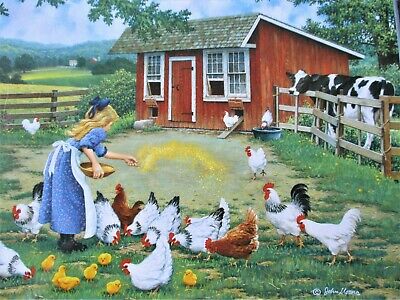 Propozycje działań i aktywności w domu dla dzieci  
z grupy VTemat tygodnia: Zwierzęta na wsi i w domuśroda: 17.06.2020r.Temat dnia:  Bez zwierząt świat byłby smutnyPrzewidywane osiągnięcia dziecka:doskonali wymowę podczas ćwiczeń artykulacyjnych,podejmuje próby czytania i zapisywania prostych wyrazów,nazywa produkty zrobione z mleka,stosuje zwroty określające kierunki w przestrzeni,recytuje krótki tekst z modulowaniem głosu,odzwierciedla rytm wiersza za pomocą ruchu,odpowiada na pytania do tekstu,odgaduje nazwę zwierzęcia na podstawie jej pierwszej sylaby,przeskakuje przez drobne przeszkody,uwrażliwia się na metrum,rozwija wyobraźnię i inwencję twórczą.Proponowane zajęcia dla dzieciCzarna krowa w kropki bordo – zabawa ruchowa z elementem ćwiczeń artykulacyjnych, rozpoznawanie kolorów. Rodzic uczy popularnej rymowanki, zwracając uwagę na prawidłową wymowę wszystkich słów: Czarna krowa w kropki bordo gryzła trawę, kręcąc mordą i dawała mleko koloru... Następnie wypowiada rymowankę wraz dzieckiem, zmieniając na końcu kolor mleka, np....koloru niebieskiego. Zadaniem uczestników zabawy jest znalezienie w pokoju przedmiotów w podanym kolorze.Znam te zwierzęta – oglądanie książek i albumów poświeconych zwierzętom, odczytywanie i zapisywanie nazw zwierząt.Skąd się bierze mleko? – pogadanka.Pokazujemy dziecku szklankę mleka i pytamy dziecko co to jest, skąd to mleko się wzięło i czy na pewno od krowy. Wyjaśniamy dziecku, że kozy i owce też dają mleko, które może pić człowiek. Prosimy dziecko, aby się zastanowiło jak mleko powstaje i co się z nim dzieje, zanim trafi do sklepu.Najczęściej mleko, które pijemy pochodzi od krowy.  Nie jest ważne, jaka to krowa, czy łaciata, czy czerwona, czy czarna. Ważne, aby gryzła trawę i ją przeżuwała. Latem o trawę łatwo, gorzej jest zimą. Wtedy krowa je siano, kiszonkę i inne pasze. Krowę można wydoić ręcznie lub za pomocą dojarki elektrycznej.  Z dojarki mleko trafia do pojemnika, w którym się chłodzi. Z pojemnika zabiera mleko cysterna i zawozi je do mleczarni. W mleczarni mleko jest badane, aby sprawdzić, czy ma dobrą jakość. Później jest pasteryzowane lub sterylizowane, czyli za pomocą odpowiedniej temperatury niszczy się w nim to, co mogłoby spowodować jego zepsucie.  Później mleko rozlewane jest do kartoników i zawożone do sklepów.https://www.youtube.com/watch?v=xJRi9ykdZP0&feature=youtu.be Czy to jest zrobione z mleka? – zabawa dydaktyczna, „Karty pracy”.Przygotowujemy kartoniki z nazwami produktów: budyń, kefir, lody, mąka, serek topiony, jogurt, parówka, masło, ser, twarożek, jajko, makaron, ryż. Zadaniem dziecka jest odczytanie i odgadniecie, czy produkt ten zrobiony jest z mleka, czy nie. Na koniec dziecko wykonuje zadania w „Kartach pracy”: porządkuje historyjkę obrazkową o powstawaniu mleka, nazywa produkty spożywcze, odgaduje, z czego powstały i otacza pętlą te, które postały z mleka. [Środki dydaktyczne: KP4 s. 70, kartoniki z nazwami produktów spożywczych]Gdzie krowa ma ogon? – zabawa doskonaląca pamięć wzrokową, nazywanie kierunków w przestrzeni.Przygotowujemy obrazek krowy bez ogona. Zadaniem dziecka jest z zawiązanymi oczami umieścić ogon w odpowiednim miejscu. Można podpowiadać używając określeń nazw kierunków: w prawo, w lewo, w górę, w dół.Trzy kurki – nauka rymowanki na pamięć.Były sobie kurki trzyI gęsiego sobie szły.Pierwsza z przoduza nią druga.Trzecia z tyłuOczkiem mruga.I tak sobie kurki trzy,Raz, dwa, raz, dwa w pole szły.Rodzic uczy rymowanki z „Kart pracy” na pamięć. Dziecko recytuje tekst modulując odpowiednio głos, zgodnie z poleceniem:Mówimy szeptem, jakbyśmy opowiadali komuś tajemnicę.Mówimy bardzo wystraszonym głosem, jakbyśmy bali się jakiegoś potwora.Mówimy jak roboty.Mówimy tak, jakbyśmy opowiadali komuś piękną bajkę.Mówimy tak, jakbyśmy byli bardzo śpiący i zmęczeni.Na koniec dzieci powtarzają wierszyk indywidualnie, rysując jednocześnie szlaczek w „Kartach pracy”[Środki dydaktyczne: KP4 s. 70, ołówki]Moje domowe zwierzątko – swobodne wypowiedzi na temat posiadanych zwierząt, rysowanie zwierzątek.Wylosuj sylabę – zabawa dydaktyczna usprawniająca funkcje słuchowe. Odgadywanie nazw zwierząt na podstawie pierwszej sylaby.[Środki dydaktyczne: kartoniki z sylabami]Bieg przez płotki – zabawa ruchowa z elementem bieżnym.Dodatkowe materiały: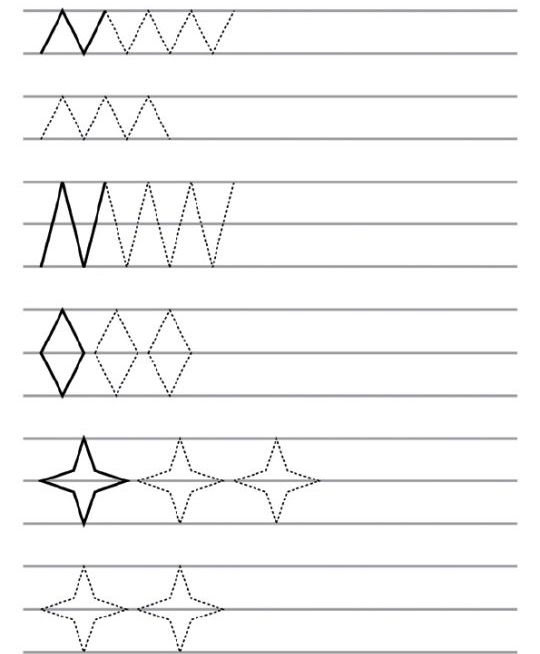 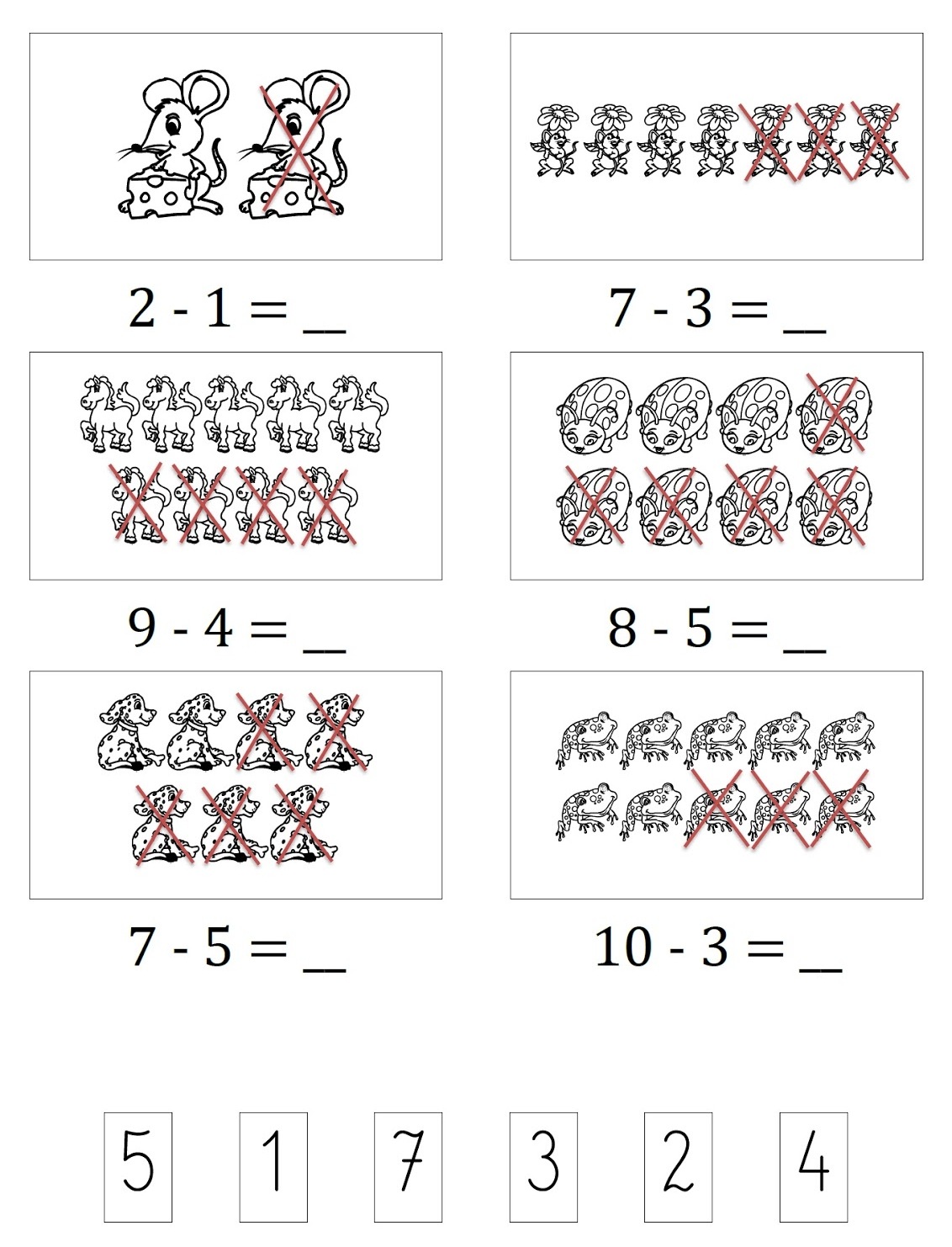 